SHAIBAN 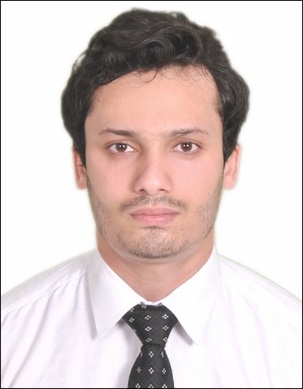 SHAIBAN.347511@2freemail.com 	
B.COM , MFA & CMA-IMA Brief Summary
Diversified financial and accounting experience which is sustained by my qualifications in the subjects with working experience of over 2 years in the manufacturing company as an accountant and in the financial institution as financial analyst.Key Areas of Expertise
Career ObjectivesSeeking a challenging position where my educational potential, analytical ability and job experience will contribute to the productivity and profitability of the organisation and betterment of my career prospects. Professional ExperienceNorthern Trust – Bangalore, India 
“ The Northern Trust Corporation is an american based financial service company, providing services like Auditing, Investment Management, Asset & Fund Administration, & Banking Services.Jan 2016 – March 2017  as “Financial Analyst”
Job Responsibilities :Carry out audit on daily basis on client accounts and collating, checking, analyzing spreadsheet data, review and control over all the critical accounts on daily basis with stipulated deadlines.Verify diversified transactions, audit transaction and portfolio reports, research discrepancies on a daily basis and reconcile transaction by comparing and correcting data.Verify accuracy of information by reviewing daily reports, communicate the same with senior level management and prepare financial reports, charts, tables, and other exhibits as requested.Respond to internal and external inquiries, initiating follow up inquiries or independently solving the inquiries.Verify report schedule, maintain reports, sending reports to management, clients and liaising with operations for ensuring that transactions are properly recorded in our books of accounts.Preparing and checking financial reports in order to ensure whether records are accurate, reliable and liaising with managerial staff and presenting findings and recommendations.Responsible for day-to-day general ledger accounting and reconcile transaction by comparing and correcting data, financial reporting and analysis for assigned functional areas.Analyzing data to ensure proper accounting procedures have been followed and verify that transactions comply with financial policies and procedures.Training new hires, demonstrate appropriate understanding / working knowledge of accounting principles and internal controls, and apply them.Handled international as well as domestic clients.Shashikar Enterprises – Bangalore, India “Apparel Manufacturing Company”Dec 2014 – Oct 2015 as “Accountant”
Job Responsibilities :Prepare and produce journals, perform financial transaction, complete general ledger operations and making trial balance.Preparation of monthly financial statements & reconcile and maintain balance sheet.Prepare analysis of accounts as requested and perform account and bank reconciliation.Monitor and resolve bank issues including fee anomalies and check differences.Pay invoices by verifying transaction information; obtaining authorization of payments, preparing and mailing invoices; identifying delinquent accounts and insufficient payments.Administer accounts receivable and accounts payable, including aged debtor/creditor analysis. Working with department with budget forecasts and prepare tax computation and returns.Maintain record of materials in inventory and on order, by physical counts, monitor re-order points and initiate action to replenish stock, reconcile discrepancies in inventories & notify supervisor of irregularities.Petty cash – handling and disbursing cash, preparing vouchers and allocation to their respective GL Code, weekly counting of cash.Educational Qualification & IT KnowledgeCertified Management Accountant : IMA(US) ,2016 (Pursuing)Master in Finance and Accounting (Regular) : Banaglore University (India), 2015, First ClassBachelors of Commerce - Finance  (Regular) : Bangalore University (India), 2013, First Class IT Tools : (Microsoft office, Tally ERP 9)Personal Information
<<References available upon request>>Financial/AccountingManagement/PersonalFinancial statements & ReportingHigh Level of integrityFinancial Management & Taxation Negotiation & DiplomacyOperations ManagementRisk Analysis & ManagementRatio AnalysisPredicting Future TrendsBudgeting & Budget ReviewDecision Making & Conflicts ResolutionReconciliationEffective CommunicationAccounts Receivables & PayablesInterpersonal SkillsCash & Inventory ManagementCross CultureBirth Date : 28th June,  1992 (Age -25)Gender : MaleMarital Status : SingleNationality : IndianVisit Visa : (Expires on - 3rd April, 2017)Driving License : International Driving License